ЛЕНИНГРАДСКАЯ ОБЛАСТЬОБЛАСТНОЙ ЗАКОНО ПОЖАРНОЙ БЕЗОПАСНОСТИ ЛЕНИНГРАДСКОЙ ОБЛАСТИ(Принят Законодательным собранием Ленинградской области6 декабря 2006 года)Статья 1В целях настоящего областного закона применяются следующие основные понятия:обеспечение пожарной безопасности - комплекс мер организационно-правового, социального, экономического и научно-технического характера, направленных на профилактику пожаров, их тушение и проведение аварийно-спасательных работ;(в ред. Закона Ленинградской области от 18.07.2016 N 61-оз)объект защиты - продукция, в том числе имущество граждан или юридических лиц, государственное или муниципальное имущество (включая объекты, расположенные на территориях поселений, а также здания, сооружения, транспортные средства, технологические установки, оборудование, агрегаты, изделия и иное имущество), к которой установлены или должны быть установлены требования пожарной безопасности для предотвращения пожара и защиты людей при пожаре;(в ред. Закона Ленинградской области от 23.12.2013 N 95-оз)пожарная охрана Ленинградской области - совокупность созданных в установленном порядке органов управления, подразделений и организаций, предназначенных для организации профилактики пожаров, их тушения и проведения аварийно-спасательных работ;муниципальная пожарная охрана - создаваемая органами местного самоуправления на территории муниципальных образований пожарная охрана;абзацы шестой - седьмой утратили силу. - Закон Ленинградской области от 13.11.2012 N 86-оз;пожарные машины - транспортные или транспортируемые средства, предназначенные для тушения пожаров, выполнения аварийно-спасательных работ и обеспечения деятельности пожарной охраны;абзац утратил силу. - Закон Ленинградской области от 13.11.2012 N 86-оз;территориальный пожарно-спасательный гарнизон - совокупность расположенных на территории Ленинградской области органов управления, подразделений и организаций независимо от их ведомственной принадлежности и форм собственности, к функциям которых отнесены профилактика и тушение пожаров, а также проведение аварийно-спасательных работ;(абзац введен Законом Ленинградской области от 27.11.2008 N 130-оз; в ред. Закона Ленинградской области от 15.02.2016 N 6-оз)местный пожарно-спасательный гарнизон - совокупность расположенных на территориях одного или нескольких граничащих между собой муниципальных районов, городского округа Ленинградской области органов управления, подразделений и организаций независимо от их ведомственной принадлежности и форм собственности, к функциям которых отнесены профилактика и тушение пожаров, а также проведение аварийно-спасательных работ. Местный пожарно-спасательный гарнизон входит в состав территориального пожарно-спасательного гарнизона.(абзац введен Областным законом Ленинградской области от 27.11.2008 N 130-оз; в ред. Областных законов Ленинградской области от 15.02.2016 N 6-оз, от 22.12.2021 N 152-оз)Статья 2Целью обеспечения пожарной безопасности на территории Ленинградской области является защита жизни и здоровья людей, животных, имущества граждан, организаций и государства от пожаров.Статья 3Правовой основой обеспечения пожарной безопасности на территории Ленинградской области являются Конституция Российской Федерации, федеральные законы и иные нормативные правовые акты Российской Федерации, настоящий областной закон, областные законы и иные нормативные правовые акты Ленинградской области, нормативные правовые акты представительных органов муниципальных образований, регулирующие вопросы пожарной безопасности.Статья 4Обеспечение пожарной безопасности на территории Ленинградской области осуществляется в соответствии с принципами:законности;открытости и гласности;применения единых требований пожарной безопасности к объектам защиты.Статья 5В пожарно-спасательный гарнизон Ленинградской области входят:(в ред. Законов Ленинградской области от 27.11.2008 N 130-оз, от 15.02.2016 N 6-оз)пожарно-спасательные подразделения федеральной противопожарной службы Государственной противопожарной службы (далее - пожарно-спасательные подразделения федеральной противопожарной службы);(в ред. Законов Ленинградской области от 13.11.2012 N 86-оз, от 15.02.2016 N 6-оз)противопожарная служба Ленинградской области Государственной противопожарной службы (далее - противопожарная служба Ленинградской области);(в ред. Закона Ленинградской области от 13.11.2012 N 86-оз)муниципальная пожарная охрана;частная пожарная охрана;(в ред. Закона Ленинградской области от 23.12.2013 N 95-оз)ведомственная пожарная охрана;(в ред. Закона Ленинградской области от 23.12.2013 N 95-оз)подразделения (дружины, команды) добровольной пожарной охраны.Лицензирование деятельности подразделений, входящих в пожарно-спасательный гарнизон Ленинградской области, осуществляется в соответствии с законодательством Российской Федерации.(в ред. Законов Ленинградской области от 27.11.2008 N 130-оз, от 15.02.2016 N 6-оз)Организационная структура, полномочия, задачи, функции, порядок деятельности противопожарной службы Ленинградской области определяются нормативными правовыми актами Ленинградской области.(в ред. Закона Ленинградской области от 13.11.2012 N 86-оз)Правительство Ленинградской области принимает положение о противопожарной службе Ленинградской области, определяющее основу деятельности противопожарной службы Ленинградской области, ее состав, основные задачи, функции и полномочия, порядок взаимодействия с другими видами пожарной охраны на территории Ленинградской области, а также с организациями, осуществляющими свою деятельность в области пожарной безопасности.(абзац введен Законом Ленинградской области от 13.11.2012 N 86-оз)Статья 6(в ред. Закона Ленинградской области от 13.11.2012 N 86-оз)Противопожарная служба Ленинградской области является составной частью сил обеспечения безопасности личности, общества и государства и включает в себя государственные учреждения, созданные и финансируемые за счет средств областного бюджета, в целях проведения профилактики пожаров, спасения людей и имущества при пожарах, организации и осуществления тушения пожаров и проведения аварийно-спасательных работ на территории Ленинградской области.Деятельность противопожарной службы Ленинградской области обеспечивает личный состав, состоящий на соответствующих штатных должностях.Численность личного состава (работников) подразделений противопожарной службы Ленинградской области определяется в соответствии с требованиями норм пожарной безопасности в Российской Федерации.Работники противопожарной службы Ленинградской области имеют знаки отличия и форму одежды, установленные Правительством Ленинградской области.Оперативный транспорт противопожарной службы Ленинградской области должен иметь цветографические схемы наружных поверхностей, специальные световые и звуковые сигналы в соответствии с национальным стандартом Российской Федерации ГОСТ Р 50574-2019 "Автомобили, автобусы и мотоциклы оперативных служб. Цветографические схемы, опознавательные знаки, надписи, специальные световые и звуковые сигналы. Общие требования".(в ред. Областного закона Ленинградской области от 15.05.2020 N 52-оз)Противопожарная служба Ленинградской области в вопросах организации службы, боевой и служебной подготовки личного состава, пожаротушения, эксплуатации автотехники и пожарно-технического оборудования руководствуется нормативными документами федерального органа исполнительной власти, уполномоченного на решение задач в области пожарной безопасности.Статья 6-1(введена Законом Ленинградской области от 13.11.2012 N 86-оз)В противопожарную службу Ленинградской области принимаются граждане Российской Федерации не моложе 17 лет, способные по своим личным и деловым качествам, образованию и состоянию здоровья выполнять обязанности, возложенные на личный состав Государственной противопожарной службы.На работников противопожарной службы Ленинградской области распространяются права, обязанности и льготы, установленные законодательством Российской Федерации о труде.Статья 7Основными задачами противопожарной службы Ленинградской области являются:профилактика возникновения пожаров в муниципальных образованиях Ленинградской области, а также на предприятиях, учреждениях, организациях независимо от организационно-правовой формы, находящихся на территории Ленинградской области (за исключением особо важных и режимных организаций, обслуживаемых специальными пожарно-спасательными подразделениями федеральной противопожарной службы Министерства Российской Федерации по делам гражданской обороны, чрезвычайным ситуациям и ликвидации последствий стихийных бедствий);(в ред. Закона Ленинградской области от 15.02.2016 N 6-оз)спасение людей и имущества при пожарах;организация и осуществление тушения пожаров и проведения аварийно-спасательных работ на территории муниципальных образований Ленинградской области, в том числе на договорной основе.Статья 8(в ред. Закона Ленинградской области от 31.07.2018 N 87-оз)Работники противопожарной службы Ленинградской области подлежат обязательному государственному личному страхованию в порядке, установленном областным законом от 26 июля 2017 года N 52-оз "Об обязательном государственном личном страховании работников противопожарной службы Ленинградской области Государственной противопожарной службы".Обязательное государственное личное страхование работников противопожарной службы Ленинградской области осуществляется за счет средств областного бюджета Ленинградской области.Достигшим возраста 50 лет и имеющим стаж работы в Государственной противопожарной службе не менее 25 лет работникам противопожарной службы Ленинградской области, замещающим должности, включенные в Перечень оперативных должностей противопожарной службы Ленинградской области, утвержденный постановлением Правительства Ленинградской области от 27 марта 2013 года N 82 "Об утверждении Положения о противопожарной службе Ленинградской области Государственной противопожарной службы и Перечня оперативных должностей противопожарной службы Ленинградской области Государственной противопожарной службы", предоставляется дополнительная гарантия социальной защиты в виде ежемесячной денежной выплаты.Ежемесячная денежная выплата предоставляется указанным работникам противопожарной службы Ленинградской области при условии, если они не являются получателями пенсии за выслугу лет или страховой пенсии по старости в соответствии с Федеральным законом от 28 декабря 2013 года N 400-ФЗ "О страховых пенсиях".Предоставление ежемесячной денежной выплаты осуществляется за счет средств областного бюджета Ленинградской области.Порядок предоставления ежемесячной денежной выплаты и ее размер определяются Правительством Ленинградской области.Статья 8-1(введена Законом Ленинградской области от 27.11.2008 N 130-оз)Финансовое обеспечение муниципальной пожарной охраны является расходным обязательством как одного муниципального образования, так и нескольких муниципальных образований посредством консолидации их финансовых средств на основании заключенных соглашений.Статья 9. Утратила силу. - Закон Ленинградской области от 13.11.2012 N 86-оз.Статья 10Создание, реорганизация и ликвидация частной пожарной охраны осуществляется в соответствии с законодательством Российской Федерации.Частная пожарная охрана оказывает услуги в области пожарной безопасности на основании заключенных договоров.Выезд частной пожарной охраны на тушение пожаров и проведение аварийно-спасательных работ в организациях, с которыми отсутствуют договорные отношения, осуществляется в соответствии с действующим законодательством и порядком привлечения сил и средств на тушение пожаров.Абзац утратил силу. - Закон Ленинградской области от 13.11.2012 N 86-оз.Работники подразделений частной пожарной охраны при исполнении ими своих служебных обязанностей должны иметь униформу, вид которой устанавливается собственником самостоятельно.Финансовое и материально-техническое обеспечение деятельности частной пожарной охраны, а также финансовое обеспечение социальных гарантий и компенсаций работников осуществляется их учредителями за счет собственных средств.Статья 10-1. Утратила силу. - Закон Ленинградской области от 18.07.2016 N 61-оз.Статья 11Органы государственной власти Ленинградской области, органы местного самоуправления и организации вправе устанавливать в пределах своей компетенции гарантии правовой и социальной защиты лиц, осуществляющих свою деятельность в пожарно-спасательном гарнизоне Ленинградской области.(в ред. Законов Ленинградской области от 27.11.2008 N 130-оз, от 15.02.2016 N 6-оз)Статья 12(в ред. Закона Ленинградской области от 13.11.2012 N 86-оз)Профилактика пожаров на территории Ленинградской области осуществляется:пожарно-спасательными подразделениями федеральной противопожарной службы;(в ред. Закона Ленинградской области от 15.02.2016 N 6-оз)противопожарной службой Ленинградской области;муниципальной пожарной охраной;добровольной пожарной охраной;юридическими лицами и индивидуальными предпринимателями;собственниками имущества или лицами, назначенными ими ответственными за обеспечение пожарной безопасности.Статья 13Взаимодействие различных видов пожарной охраны на территории Ленинградской области при тушении пожаров и проведении аварийно-спасательных работ определяется порядком привлечения сил и средств на тушение пожаров и(или) расписанием выездов на пожары. В расписание выездов включаются все виды пожарной охраны, дислоцирующиеся на территории соответствующего органа исполнительной власти или органа местного самоуправления.План привлечения сил и средств подразделений пожарной охраны, пожарно-спасательных гарнизонов для тушения пожаров и проведения аварийно-спасательных работ в Ленинградской области, согласованный с начальником органа, специально уполномоченного решать задачи гражданской обороны и задачи по предупреждению и ликвидации чрезвычайных ситуаций в Ленинградской области, и начальником органа управления специальных подразделений ФПС, представляется начальником территориального пожарно-спасательного гарнизона на утверждение Губернатору Ленинградской области.(в ред. Законов Ленинградской области от 27.11.2008 N 130-оз, от 15.02.2016 N 6-оз)Подразделения пожарной охраны на территории Ленинградской области осуществляют выезд на тушение пожаров в безусловном порядке независимо от форм собственности объектов защиты.Абзац утратил силу. - Закон Ленинградской области от 23.12.2013 N 95-оз.Тушение пожаров на территории посольств, консульств, торговых представительств и других объектов, обладающих экстерриториальностью, осуществляется с согласия их уполномоченного представителя либо в ином порядке, установленном международными договорами Российской Федерации.Статья 14(в ред. Закона Ленинградской области от 12.11.2018 N 110-оз)Для обеспечения пожарной безопасности территорий ведения гражданами садоводства или огородничества для собственных нужд правления садоводческих или огороднических некоммерческих товариществ или некоммерческих организаций, созданных до 1 января 2019 года для ведения садоводства, огородничества или дачного хозяйства, принимают решения о заключении договоров с организациями, осуществляющими обеспечение пожарной безопасности.Статья 15В случае необходимости Правительство Ленинградской области и органы местного самоуправления вправе устанавливать особый противопожарный режим на всей соответствующей территории или ее части, определять порядок его введения и контроль за его исполнением.На период действия особого противопожарного режима органы государственной власти и органы местного самоуправления Ленинградской области устанавливают дополнительные требования пожарной безопасности в соответствии с постановлением Правительства Ленинградской области.Для обеспечения особого противопожарного режима привлекаются средства из резервного фонда соответствующего бюджета.Информация о введении особого противопожарного режима должна доводиться средствами массовой информации до населения незамедлительно и на безвозмездной основе.Статья 16К полномочиям органов государственной власти Ленинградской области в области пожарной безопасности относятся:нормативное правовое регулирование в пределах их компетенции;разработка, утверждение и исполнение соответствующих бюджетов в части расходов на пожарную безопасность, в том числе на содержание пожарной охраны;организация обучения населения мерам пожарной безопасности, а также информирование населения о мерах пожарной безопасности;(в ред. Закона Ленинградской области от 27.11.2008 N 130-оз)разработка, организация выполнения и финансирование региональных целевых программ по пожарной безопасности;осуществление в пределах их компетенции социального и экономического стимулирования обеспечения пожарной безопасности, в том числе производства и закупок пожарно-технической продукции, а также участия населения в профилактике пожаров и борьбе с ними;(в ред. Закона Ленинградской области от 18.07.2016 N 61-оз)осуществление мер по правовой и социальной защите работников (личного состава) пожарной охраны Ленинградской области и членов их семей;создание, реорганизация и ликвидация органов управления и подразделений противопожарной службы Ленинградской области;абзац утратил силу. - Закон Ленинградской области от 23.12.2013 N 95-оз;утверждение перечня организаций, в которых в обязательном порядке создаются противопожарные формирования, содержащиеся за счет областного бюджета;(в ред. Закона Ленинградской области от 13.11.2012 N 86-оз)установление особого противопожарного режима на территории Ленинградской области или на территории нескольких муниципальных образований Ленинградской области, установление на период его действия дополнительных требований в области пожарной безопасности;организация тушения пожаров силами Государственной противопожарной службы (за исключением лесных пожаров, пожаров в закрытых административно-территориальных образованиях, на объектах, входящих в утверждаемый Правительством Российской Федерации перечень объектов, критически важных для национальной безопасности страны, других особо важных пожароопасных объектов, особо ценных объектов культурного наследия народов Российской Федерации, а также при проведении мероприятий федерального уровня с массовым сосредоточением людей);абзац утратил силу. - Областной закон Ленинградской области от 18.05.2021 N 68-оз;организация выполнения и осуществление мер пожарной безопасности;(в ред. Закона Ленинградской области от 15.02.2016 N 6-оз)организация тушения ландшафтных (природных) пожаров (за исключением тушения лесных пожаров и других ландшафтных (природных) пожаров на землях лесного фонда, землях обороны и безопасности, землях особо охраняемых природных территорий, осуществляемого в соответствии с частью 5 статьи 51 Лесного кодекса Российской Федерации) силами и средствами единой государственной системы предупреждения и ликвидации чрезвычайных ситуаций, расположенными на территории Ленинградской области, в соответствии с полномочиями, установленными Федеральным законом от 21 декабря 1994 года N 68-ФЗ "О защите населения и территорий от чрезвычайных ситуаций природного и техногенного характера";(абзац введен Областным законом Ленинградской области от 18.05.2021 N 68-оз)осуществление тушения пожаров силами подразделений пожарной охраны, содержащихся за счет средств областного бюджета Ленинградской области (за исключением лесных пожаров, пожаров в закрытых административно-территориальных образованиях, особо важных и режимных организациях, в которых создаются специальные и воинские подразделения федеральной противопожарной службы, в организациях, в которых создаются объектовые подразделения федеральной противопожарной службы, а также при проведении мероприятий федерального уровня с массовым сосредоточением людей), в соответствии со статьей 22 Федерального закона от 21 декабря 1994 года N 69-ФЗ "О пожарной безопасности";(абзац введен Областным законом Ленинградской области от 18.05.2021 N 68-оз)утверждение перечня населенных пунктов, подверженных угрозе лесных пожаров и других ландшафтных (природных) пожаров;(абзац введен Областным законом Ленинградской области от 18.05.2021 N 68-оз)утверждение порядка организации дублирования сигналов о возникновении пожара в подразделения пожарной охраны в соответствии с частью 7 статьи 83 Федерального закона от 22 июля 2008 года N 123-ФЗ "Технический регламент о требованиях пожарной безопасности".(абзац введен Областным законом Ленинградской области от 08.07.2022 N 91-оз)Статья 16-1. Утратила силу. - Закон Ленинградской области от 23.12.2013 N 95-оз.Статья 16-2(введена Законом Ленинградской области от 31.07.2018 N 80-оз)Органы государственной власти Ленинградской области информируют население Ленинградской области о принимаемых решениях по обеспечению пожарной безопасности и содействуют распространению пожарно-технических знаний.Противопожарная пропаганда на территории Ленинградской области осуществляется органами государственной власти Ленинградской области и противопожарной службой Ленинградской области посредством:информирования населения Ленинградской области через средства массовой информации;издания и распространения специальной литературы и рекламной продукции;проведения тематических выставок, смотров, конференций, конкурсов;ведения разъяснительной работы;обучения мерам пожарной безопасности населения Ленинградской области, в том числе воспитанников дошкольных образовательных организаций и лиц, обучающихся в образовательных организациях;использования других не запрещенных законодательством Российской Федерации форм информирования населения.Обучение населения Ленинградской области мерам пожарной безопасности осуществляется в целях обучения основам пожаробезопасного поведения, соблюдения противопожарного режима территорий, зданий (сооружений), помещений организаций, других объектов, а также в быту, обучения правилам вызова пожарной помощи, действиям в случае возникновения пожара и пользования первичными средствами пожаротушения.Организация обучения населения Ленинградской области мерам пожарной безопасности осуществляется в порядке, установленном Правительством Ленинградской области.Статья 17Настоящий областной закон вступает в силу по истечении 10 дней со дня его официального опубликования.Статья 18Со дня вступления в силу настоящего областного закона признать утратившими силу:областной закон от 13 октября 2000 года N 33-оз "О пожарной безопасности Ленинградской области";областной закон от 14 октября 2003 года N 69-оз "О внесении изменений в областной закон "О пожарной безопасности Ленинградской области".ГубернаторЛенинградской областиВ.СердюковСанкт-Петербург25 декабря 2006 годаN 169-оз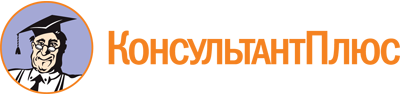 Областной закон Ленинградской области от 25.12.2006 N 169-оз
(ред. от 08.07.2022)
"О пожарной безопасности Ленинградской области"
(принят ЗС ЛО 06.12.2006)Документ предоставлен КонсультантПлюс

www.consultant.ru

Дата сохранения: 27.01.2023
 25 декабря 2006 годаN 169-озСписок изменяющих документов(в ред. Областных законов Ленинградской области от 27.11.2008 N 130-оз,от 13.11.2012 N 86-оз, от 23.12.2013 N 95-оз, от 15.02.2016 N 6-оз,от 18.07.2016 N 61-оз, от 31.07.2018 N 80-оз, от 31.07.2018 N 87-оз,от 12.11.2018 N 110-оз, от 15.05.2020 N 52-оз, от 18.05.2021 N 68-оз,от 22.12.2021 N 152-оз, от 08.07.2022 N 91-оз)